Плавание для коррекции осанки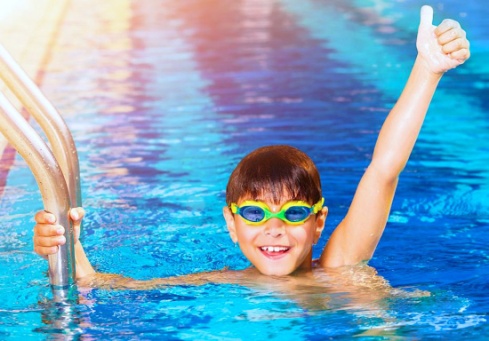  Обучение плаванию детей и  подростков Вторник и четверг 18.45 и 19.25Обучаем плаванию всеми способами плавания.                                                                     Делаем специальные упражнения для  коррекции осанки.                                                                     Укрепляем мышечный корсет позвоночного столба.Плавание - это профилактика плоскостопия и способ снижения объема жировых отложений.И удовольствие от занятий в воде!Проводим соревнования для детей в группах оздоровительного плавания в бассейне СК «Олимпиец», открытые уроки, и выезжаем в июле на спортивно - оздоровительные сборы на базу «Хрустальную».Присоединяйтесь к нам!                                                                 Занятия проводит тренер высшей категории по плаванию  и специалист по коррекционному плаваниюТашкинов Евгений Геннадьевич.  Специальное предложение для сопровождающих:Вы можете заниматься одновременно аквааэробикой на соседней дорожке.Запись у администратора «Аква плюс»:Аграфена  Николаевна  8-922-60-22-449                                             Справки по тел. 201-55-77, 8-902-87-97-715   Сайт: www. aquaplus-ekb.ru     Инстаграмм: aquaplus_ekb